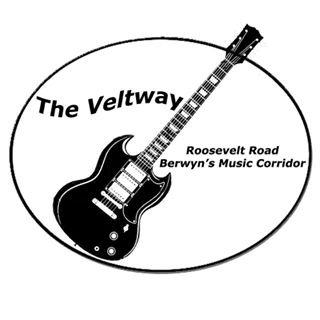 www.veltway.comEIN 47-2992646Donation ReceiptThank you for your generosity. We appreciate your support!